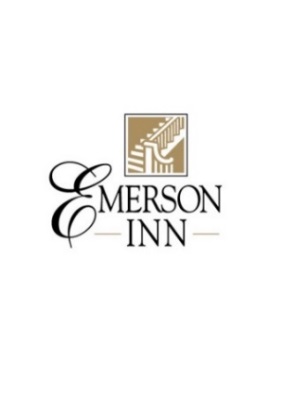 20% gratuity added for room charges
Sparkling & Rose
   NV     Borgoluce Prosecco Valdobbiadene IT  10 ǀ40
 2019 Saint Hilaire Sparkling Chardonnay Languedoc FR   9ǀ40     
NV        Moet & Chandon Champagne, FR         | 95   
NV       Chandon Brut Sparkling Wine Napa, CA 	10|65  
2021 Summer Water, Sparkling Rose,  Loire, FR   14|44
2020      Reuilly, Pinot Gris, Loire, FR               14|52
2020      Routas Rose  Provence, FR       12ǀ45
White Wine
2020     Lavis Pinot Grigio Italy               13|50
2020      Sauvetage Sauvignon Blanc FR 14ǀ56
2020      Jean-Marc Brocard Chablis FR          18ǀ63
2020      Le Crema Chardonnay                       13|60
2020      Markus Huber Gruner Veltliner AU  16ǀ56
  2021       Leitz Dragonstone Riesling                  11 |542020 Anheuser Schlossbockelheimer Riesling, GR  10 | 40 

Red Wine                 2018    Bernadino Nebbiolo D’Alba  IT                 14|52          2019    Bibbiano Chianti Classico, Sangiovase, Tuscany 16 | 58
       2020     Decoy Cabernet, CA   375ml or bottle        -- |24 | 56
2016      Chateau Blaignan Merlot  Bordeaux FR          12 | 56
 2020     Chop Shop, Cabernet, Napa                            13 | 48        2019      Annabella Cabernet Sauvignon CA         15 | 48               2017      El Coto Tampranillo, Rioja, CA                12ǀ40       2017      Bergamota - Dao DOC, Portugal Red           | 55       2019      Catena Malbec, Argentina                        12 |45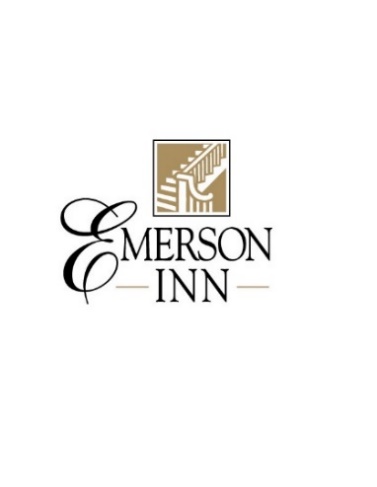 20% gratuity added for room chargesSignature Cocktails   15
Moonlight Martini
Empress Gin, Saint Germaine, grapefruit juice, prosecco, lemon twistMotif #1 Spritz 
Aperol, Sparkling Wine/Prosecco, orange twist
French 75  Knockabout Gin with sparkling wine and lemon juice
Hot & Dirty MartiniJalapeno infused Tito’s vodka with jalapeno stuffed olives.
Rita on The Atlantic PathTop Shelf Tequila with Elderflower liqueur and fresh lime
Craft and Imported Beers   8
Rockport Brewery Rockport, MA  
Whales Cove White Ale | Jetty Juice IPA | Twin Lights Double IPA
Hatchet Session IPA | Double Hatchet | McAtear StoutIpswich Flagship Ale, Ipswich | Heineken, NetherlandsHoegaarden, BelgiumOther Great BeveragesChimay Cinq Cents, Belgium   11Bud, Coors Light   Far from the Tree NOVA Hard Cider, Salem 7Bistro Menu
20% gratuity added for room charge – Signature Required
Marinated Mediterranean Olives 7Our Chips and Caramelized Onion Dip   10
Baked Brie 12Roasted Figs, Pecans with pieces of baguette 

Pigeon Cove Clam Chowder 12Creamy creation made here, served traditionally with oyster crackers.
Soup of the Day   10  
Jumbo Shrimp Cocktail 14Three jumbo shrimp served with house made cocktail sauce.

Mezza Platter   15Roasted pita bread, crudité, house made hummus and tzatziki dips. 
Lobster Sliders 29Freshly shucked lobster, lightly tossed with mayonnaise on two small rolls. Please Inform your server of any known allergies. Consuming raw or undercooked meats, poultry, seafood, shellfish, or eggs may increase your risk of foodborne illness.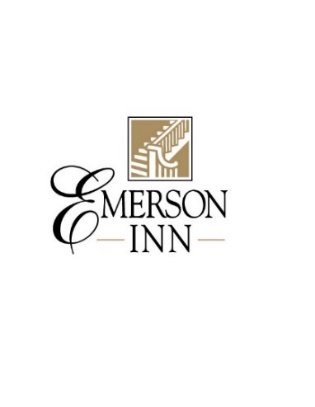 Bistro Menu20% gratuity added for room charge – Signature RequiredChilled Summer PlatesAdd-On:  Grilled Chicken  9 | Shrimp  12 | Fresh Lobster Salad  23
Greek Salad 15Baby heirloom tomatoes, hot house cucumbers, peppers, red onion, olives, Feta cheese and our special dressingEmerson Tuxedo Caesar Salad 16Half a heart, herbed croutons, parmesan, and traditional dressingProvencal Platter   18Zucchini, summer squash, eggplant, artichoke, and onionMis En CocottesTraditional French casseroles, served with duchess potatoes and mixed greens.Beef Bourguignon 22
Classically served marinated with a red wine sauce with mushrooms
Fruits de Mer Gratiné 28
Shrimp and locally caught scallops and lobsterDesserts
House Key Lime Pie   9  |   Chocolate Mousse Parfait 9   | Tiramisu   10 |   Mixed Berry or Lemon Sorbet   9Please Inform your server of any known allergies. Consuming raw or undercooked meats, poultry, seafood, shellfish, or eggs may increase your risk of foodborne illness.